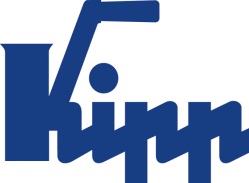 Comunicato stampa 	Sulz am Neckar, sttembre 2018Sistema di bloccaggio flessibile a punto zero, grandezza 138Sistema di serraggio modulare a 5 assi KIPP per pezzi XXLHEINRICH KIPP WERK ha ampliato la sua gamma esistente con il sistema di bloccaggio a 5 assi della grandezza Ø138. Il sistema consente la lavorazione completa da cinque lati di pezzi grandi e pesanti senza spigoli di interferenza. Il nuovo sistema di serraggio modulare a 5 assi KIPP è adatto anche per il serraggio di pezzi di dimensioni superiori a 1 m. La struttura modulare del sistema è ideale per la lavorazione efficiente e priva di collisioni di pezzi con tempi di allestimento notevolmente ridotti. La semplicità d'uso consente cambi rapidi con un elevato livello di utilizzo della capacità della macchina. Il pezzo viene fissato in modo variabile mediante filettatura e accoppiamento preciso. Il prodotto è quindi un vero e proprio sistema di serraggio meccanico a punto zero con la massima precisione di ripetibilità.Il nuovo sistema di serraggio modulare 138 è compatibile con le dimensioni precedenti (50 e 80 mm) e può essere utilizzato universalmente. Questa versione XXL consente il fissaggio con filettature fino a M60. Il peso massimo di appoggio per il singolo modulo base è di 10 t. Tutti i moduli convincono per la massima forza di serraggio, poiché il pezzo in lavorazione è collegato al sistema di serraggio con accoppiamento di forma. In questo modo si garantisce una lavorazione affidabile. Caratteri spazi vuoti compresi:Titolo:	60 caratteriPretitolo:	44 caratteriTesto:	1.314 caratteriTotale:	1.431 caratteriKIPP ITALIA SRLRiccardo SpataroVia Gaudenzio Ferrari, 21 B21047 Saronno (VA)Telefono: +39 029 4552651E-Mail: riccardo.spataro@kipp.it Ulteriori informazioni e foto pubblicateVedere www.kipp.it, regione: Germania, rubrica: News/area stampaFoto	Diritti di immagine: pubblicazione concessa in licenza e gratuitamente in riviste specializzate. Si prega di citare la fonte e fornire una copia. Sistema di serraggio modulare a 5 assi KIPP per pezzi XXL Foto: KIPP 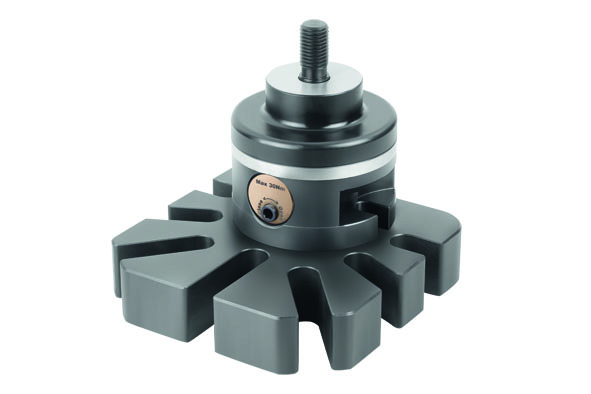 File di immagine: KIPP-5-Achs-Modul-Spannsystem 138.jpg